TEK-3 & TEK-6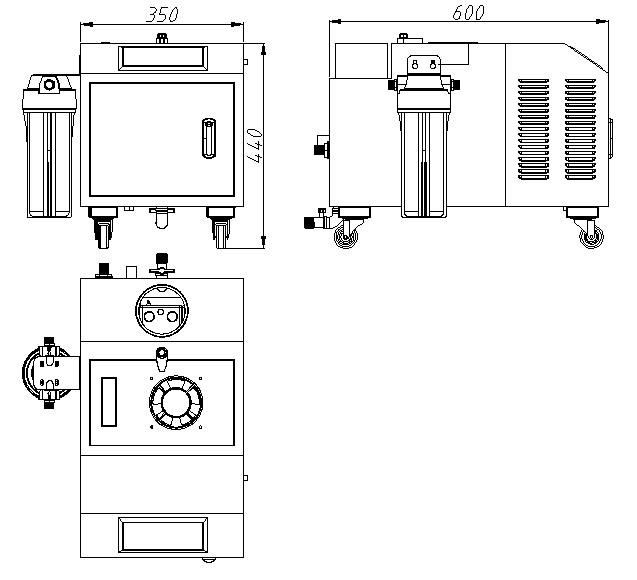 TEK-9 & TEK-12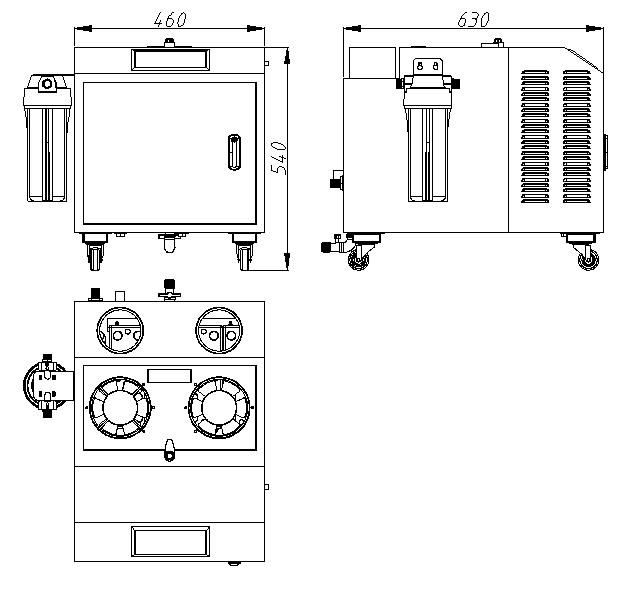 